Виды он- лайн угроз, представляющих опасность для жизни, физического, психического и нравственного здоровья и полноценного развития ребенкаСамая распространенная угроза для детей в Интернете, это обилие откровенных материалов сексуального характера. Многочисленные видеоролики и снимки с так называемой «жесткой эротикой», в том числе содержащие информацию о сексуальных извращениях, могут дезориентировать ребенка, ранить его психику, вызвать нарушения психосексуального и нравственно-духовного развития, воспрепятствовать построению нормальных социальных, в том числе межполовых и семейных  отношений в будущем.Интернет зачастую дает неверное представление о сути интимных отношений между людьми, эксплуатирует и извращает естественное любопытство детей, пользуясь несформированностью их психики и личностной системы ценностно-нормативных ориентаций.К сожалению, в информационно-телекоммуникационных сетях куда больше материалов об извращенных формах секса, чем научно-популярной информации о взаимоотношениях полов. Ребенку особенно опасно сталкиваться с такими материалами до того, как будет сформирована их личность. Именно с опасностью неверного истолкования модели сексуального поведения людей связана другая угроза – ребенок может стать жертвой педофилов и порнографов, даже не подозревая о том, что его новые знакомые просят сделать что-то непристойное, например, раздеться в режиме он-лайн, ведь он видел, что в Интернете «все так делают».Поэтому крайне важно, чтобы ребенок доверял родителями и педагогами и был подготовлен ими к восприятию и адекватной оценке той информации о взаимоотношениях полов, которую он может получить из Сети  (http://www.detivrunete.ru/nedopusti/expluatacia/index.php?ELEMENT_ID=840)При общении в Сети у каждого обязательно появляются виртуальные знакомые и друзья. Подобные отношения многим кажутся безобидными, поскольку Интернет-друг является как бы «ненастоящим» и не может принести реального вреда. Однако это не так. Кроме своих сверстников и интересных личностей, общение с которыми пойдет на пользу, ребенок может завязать знакомство не только с педофилом и извращенцем, но и с мошенником и хулиганом. Виртуальное хамство и розыгрыши часто заканчиваются киберпреследованием и киберунижением, доставляя объекту травли множество страданий. Для ребенка такие переживания могут оказаться критичными, поскольку он более раним, чем взрослые люди.Различия кибербпреступлений от традиционных реальных преступных посягательств обусловлены особенностями интернет-среды: анонимностью, возможностью фальсификации, наличием огромной аудитории, возможностью достать жертву в любом месте и в любое время (http://www.detivrunete.ru/nedopusti/expluatacia/index.php?ELEMENT_ID=840).В последние годы получили распространение такие общественно опасные посягательства на личность несовершеннолетнего в сети, как кибербуллинг (cyberbullying) – подростковый виртуальный террор, получил свое название от английского слова bull — бык, с родственными значениями: агрессивно нападать, бередить, задирать, придираться, провоцировать, донимать, терроризировать, травить. В молодежном сленге является глагол аналогичного происхождения — быковать.Кибербуллинг — это нападения с целью нанесения психологического вреда, которые осуществляются через электронную почту, сервисы мгновенных сообщений, в чатах, социальных сетях, на web-сайтах, а также посредством мобильной связи. Такое многократно повторяемое агрессивное поведение имеет целью навредить человеку и базируется на дисбалансе власти (физической силы, социального статуса в группе) (http://www.staysafeonline.org/in-the-home/cyberbullying-harassment-and-hacking).Наиболее опасными видами кибербуллинга считаются киберпреследование — скрытое выслеживание жертвы с целью организации нападения, избиения, изнасилования и т.д., а также хеппислепинг (Happy Slapping — счастливое хлопанье, радостное избиение) — видеоролики с записями реальных сцен насилия. Эти ролики размещают в интернете, где их могут просматривать тысячи людей, без согласия жертвы. Начинаясь как шутка, хеппислепинг может закончиться трагически. Название «хеппислепинг» происходит от случаев в английском метро, где подростки избивали прохожих, тогда как другие записывали это на камеру мобильного телефона (http://www.detivrunete.ru/nedopusti/expluatacia/index.php?ELEMENT_ID=840)Взрослые пока мало задумываются об опасностях обширной кибер-практики своих детей, хотя о последствиях буллинга реального приходится слышать часто: сообщения о травмах, нанесенных сверстниками, попытки суицидов и трагические смерти. Кибербуллинг остается невидимым, а нанесенный им ущерб — нераспознанным. Но вполне реальным, несмотря на виртуальность этой проблемы.Встречается в виртуальной среде и так называемый буллицид – доведение ребенка до самоубийства путем психологического насилия (http://www.detivrunete.ru/nedopusti/expluatacia/index.php?ELEMENT_ID=840)Порой киберпреследование имеет печальный финал (http://cyberpsy.ru/2011/03/lyubov-najdenova-kiberbulling-opasnoe-virtualnoe-bykovanie/)Для безопасности несовершеннолетнего особую угрозу представляют  личные встречи с виртуальными знакомыми в реальной жизни, о которых родители могут ничего не знать (http://rfdeti.ru/catalog/main_news/admin/upload/1270470934_memorandum.pdf).Ребенку необходимо объяснить правила безопасного общения в сети (http://rfdeti.ru/catalog/main_news/admin/upload/1270470934_memorandum.pdf, http://www.detivrunete.ru/nedopusti/expluatacia/index.php?ELEMENT_ID=535, http://www.staysafeonline.com/, http://www.staysafeonline.org/in-the-home/protect-yourself).Опасная для детей информация, способная причинить серьезный вред их здоровью, развитию и безопасности может содержаться на электронных ресурсах, содержащих материалы  экстремистского и террористического характера.Для сведения. Запрещается использование сетей связи общего пользования для осуществления экстремистской деятельности, на территории Российской Федерации запрещаются распространение экстремистских материалов, а также их производство или хранение в целях распространения. В случаях, предусмотренных законодательством Российской Федерации, производство, хранение или распространение экстремистских материалов является правонарушением и влечет за собой ответственность (ст. 12, 13 Федералього  закона от 25.07.2002 № 114-ФЗ "О противодействии экстремистской деятельности").Законом запрещены также возбуждение социальной, расовой, национальной или религиозной розни; пропаганда исключительности, превосходства либо неполноценности человека по признаку его социальной, расовой, национальной, религиозной или языковой принадлежности или отношения к религии; пропаганда и публичное демонстрирование нацистской атрибутики или символики либо атрибутики или символики, сходных с нацистской атрибутикой или символикой до степени смешения; публичные призывы к осуществлению указанных деяний либо массовое распространение заведомо экстремистских материалов, а равно их изготовление или хранение в целях массового распространения (ст. 1 Федерального закона "О противодействии экстремистской деятельности").Особую опасность представляют для незрелой психики несовершеннолетних электронные ресурсы, созданные и поддерживаемые  деструктивными религиозными сектами.Определить, особенно ребенку, сектантский ли сайт, который встретился ему в сети, очень трудно – иногда для того, чтобы понять, что этот сайт принадлежит секте, приходится проводить целые расследования. Как правило, это касается сайтов для родителей и их детей, сайтов про административные технологии в бизнесе, сайты по психологической консультации и проч. Подавляющее большинство лидеров сект любыми путями стремятся присутствовать в Интернете и рекламировать свою деятельность, предоставляя ложную информацию о себе. Главная проблема деструктивных сект в сети – это предоставление ложной информации. Попасть под негативное влияние секты через сайт очень легко – если ребенок читает в сети соответствующий материал, смотрит видео и фото-информацию, то он уже вступает во взаимодействие с вербовщиком секты, невольно участвует в психологической игре организаторов секты, нередко попадая от них в зависимость. Сектанты всегда вербуют новых адептов через интерес, так что если сайт интересен, кажется важным для несовершеннолетнего пользователя и весьма актуальным в его жизненных обстоятельствах – не исключено, что этот сайт может быть сектантским. Всегда надо проверять и перепроверять полученную информацию. И в этом может помочь специальная религиоведческая литература и соответствующая справочная и информационно-аналитическая информация в Интернете (http://saferunet.ru/ruaos/stories/detail.php?SECTION_ID=143&ID=970, http://spisok-sekt.ru/).Для сведения. Вовлечение малолетних в религиозные объединения, а также обучение малолетних религии вопреки их воле и без согласия их родителей или лиц, их заменяющих, запрещены (ст. 3  Федерального закона от 26.09.1997 № 125-ФЗ "О свободе совести и о религиозных объединениях"). Запрещается также создание и деятельность религиозных объединений, цели и действия которых противоречат закону (ст. 6 указанного Федерального закона). Доверчивость и наивность детей нередко используют в своих целях  компьютерные мошенники, спамеры, фишеры. Несовершеннолетние нередко переходят по присланным им злоумышленниками ссылкам без подозрений, скачивают неизвестные файлы, которые могут оказаться вирусами или содержать незаконную информацию.Недостаточно информированный об опасностях в сети ребенок может сообщить злоумышленнику номер кредитной карточки родителей, пароль от электронного кошелька, свой настоящий адрес и многое другое (http://www.staysafeonline.org/in-the-home/spam-and-phishing).Несовершеннолетнего пользователя взрослые преступники могут с использованием электронных ресурсов втянуть в совершение антиобщественных, противоправных, в том числе уголовно-наказуемых деяний. При этом следует иметь в виду, что привлечение к уголовной ответственности взрослого лица за вовлечение несовершеннолетнего в совершение преступления не исключает уголовной ответственности и самого подростка в случаях, когда он достиг установленного уголовным законом возраста.По мнению психологов, анонимность и отсутствие запретов освобождают скрытые комплексы (в первую очередь, связанные с тягой к насилию и сексуальностью), стимулируют людей переходить некоторые нравственные границы. Есть немало примеров, когда подростки используют сетевые возможности, чтобы досаждать людям, с которыми в реальной жизни их связывают неприязненные отношения. Злоумышленник в таком случае преследует жертву, направляя ей угрозы с помощью сетевых средств. Подобные факты зафиксированы и в отечественной правоохранительной практике. Сетевая среда способна оказывать определенное влияние и на психическое здоровье личности.Известны случаи вовлечения подростков через Интернет:в действия, носящие оскорбительный (статья 130 УК РФ «Оскорбление») и клеветнический характер (статья 129 УК РФ «Клевета»);в экстремистскую деятельность (статья 282 УК РФ «Возбуждение ненависти либо вражды, а равно унижение человеческого достоинства»; статья 282.1 «Организация экстремистского сообщества»; статья 282.2 «Организация деятельности экстремистской организации»; статья 239 «Организация объединения, посягающего на личность и права граждан»);в преступную деятельность по изготовлению и сбыту наркотических средств и психотропных веществ и склонению к их потреблению несовершеннолетних (статьи 228, 228.1, 230 УК РФ),  незаконному обороту оружия, взрывных устройств и взрывчатых веществ (статья 222 «Незаконные приобретение, передача, сбыт, хранение, перевозка или ношение оружия, его основных частей, боеприпасов, взрывчатых веществ и взрывных устройств», статья 223 «Незаконное изготовление оружия»), сильнодействующих или ядовитых веществ в целях сбыта (ст. 234 УК РФ);в секс- и порнобизнес, включая незаконное распространение порнографических материалов и предметов (статья 242), изготовление и оборот материалов или предметов с порнографическими изображениями несовершеннолетних (статья 242.1), вербовку несовершеннолетних сверстников (сверстниц) в занятие проституцией (статья 240 «Вовлечение в занятие проституцией»; статья 241 УК РФ «Организация занятия проституцией») и другие виды преступлений.Ребенку следует объяснить, что указанные общественно опасные деяния, независимо от того, совершаются ли они с применением традиционных способов и средств или с использованием информационно-телекоммуникационных сетей, уголовно наказуемы, в том числе для подростков, достигших установленного законом возраста уголовной ответственности (16 лет, а за отдельные виды преступлений – с 14 лет в соответствии со статьей 20 УК РФ).Для сведения. Действия совершеннолетнего лица (достигшего 18-летнего возраста), вовлекшего, в том числе с использованием интернета или мобильной связи, несовершеннолетнего в совершение преступления или антиобщественного действия (в систематическое употребление спиртных напитков, одурманивающих веществ, в занятие бродяжничеством или попрошайничеством), склонившего ребенка или подростка к потреблению наркотических средств или психотропных веществ,  уголовно наказуемы (статьи 150, 151, 230 УК РФ).Пропаганда наркотиков, насилия и жестокости, суицидального поведения, абортов, самоповреждений может быть весьма опасной для неокрепшей детской психики. Ребенок на веру принимает многие сомнительные идеи, особенно если они грамотно изложены. Например, о том, как лучше покончить с собой или от приема каких таблеток «станет веселее», как без обращения ко врачу избавиться от нежеланной беременности и т.д. Этим пользуется немало людей, использующих детей в корыстных и иных личных целях. Согласно Конвенции ООН о правах ребенка такие действия есть не что иное, как криминальная, в том числе коммерческая эксплуатация ребенка.Для сведения. Пропаганда насилия и жестокости, порнографии, в том числе в средствах массовой информации и рекламе, запрещена российским законодательством (ст. 4 Закона РФ от 27.12.1991 № 2124-1 "О средствах массовой информации", ст. 31, "Основы законодательства Российской Федерации о культуре" (утв. ВС РФ 09.10.1992 № 3612-1), ст. 5 Федерального  закона от 13.03.2006 № 38-ФЗ "О рекламе").В Российской Федерации запрещены также:распространение в средствах массовой информации, а также в информационно-телекоммуникационных сетях сведений о способах, методах разработки, изготовления и использования, местах приобретения наркотических средств, психотропных веществ и их прекурсоров;пропаганда каких-либо преимуществ использования отдельных наркотических средств, психотропных веществ, их аналогов и прекурсоров, а также распространение иной информации, распространение которой запрещено федеральными законами (ст. 4 Закона РФ от 27.12.1991 № 2124-1 "О средствах массовой информации");производство и распространение книжной продукции, продукции средств массовой информации, распространение указанных сведений посредством использования информационно-телекоммуникационных сетей или совершение иных действий в этих целях (статья 46 Федерального закона от 08.01.1998 № 3-ФЗ (ред. от 06.04.2011) "О наркотических средствах и психотропных веществах").За совершение указанных деяний установлена административная ответственность (ст. 6.13 Кодекса Российской Федерации об административных правонарушениях от 30.12.2001 № 195-ФЗ).Для сведения. В случаях, когда такая пропаганда носит признаки склонения несовершеннолетнего к потреблению наркотических средств и психотропных веществ, виновный, достигший шестнадцатилетнего возраста, привлекается к уголовной ответственности по статье 230 УК РФ, предусматривающей за такие действия наказание на срок от шести до двенадцати лет.Помимо указанной выше информации в Сети есть немало сомнительных развлечений, таких как онлайн-игры, пропагандирующие секс, жестокость и насилие, требующие немалых финансовых вложений. Дети бывают вовлечены в азартные игры в сети.Онлайн-игры играют значительную роль в жизни современных детей и подростков. Для многих они становятся важной составляющей повседневности, определяют стиль, круг общения, влияют на жизненные ценности (и сами становятся ценностью, а нередко и  сверхценностью). В результате увлечения играми ребенок может сильно снизить успеваемость в школе, прекратить заниматься социально полезными видами деятельности, сократить до минимума время, проводимое с родными и реальными друзьями, полностью переключиться на виртуальные формы общения и досуга, то есть приобрести Интернет-зависимость, которую многие психологи склонны считать болезнью.Особого внимания требует предупреждение влияния на установки личности ребенка распространенных в глобальных сетях игр с элементами насилия. Исследования показали, что жестокие игровые эпизоды нередко приводят к нарастанию агрессивности поведения несовершеннолетних. Очевидно, с развитием технологий указанная проблема будет только усложняться, поскольку компании–разработчики игр постоянно повышают качество соответствия игрового пространства реальности, а это ведет к возрастанию степени погружения личности в виртуальную среду .Для того чтобы снизить риски негативного воздействия компьютерных и электронных игр на несовершеннолетних, культуре общения в онлайн-играх, правилам безопасной игры детей и подростков  необходимо специально обучать (http://rfdeti.ru/catalog/main_news/admin/upload/1270470934_memorandum.pdf),  а также предпринимать соответствующие меры по обеспечению безопасности ребенка при выборе игры (http://www.pegi.info/en/index/).В соответствии с п. 3 ст. 14 Закона об основных гарантиях прав ребенка в целях обеспечения безопасности жизни, охраны здоровья, нравственности ребенка, защиты его от негативных воздействий предусмотрено проведение  экспертизы (социальной, психологической, педагогической, санитарной) предназначенных для детей: настольных, компьютерных и иных игр, игрушек и  и игровых сооружений. С учетом сложившейся в экспертной практике и закрепленных в законодательстве субъектов РФ критериев их безопасности для нравственного, психического здоровья и нормального развития детей среди несовершеннолетних не допускается распространение игр, в том числе компьютерных и электронных, и игрушек: 1) провоцирующих ребенка на агрессивные действия; 2) вызывающих у него проявление жестокости по отношению к персонажам игры, в роли которых выступают играющие партнеры (сверстники, взрослые) или сама сюжетная игрушка; 3) провоцирующих игровые сюжеты, связанные с безнравственностью и насилием; 4) вызывающих преждевременный и нездоровый интерес к сексуальным проблемам, не соответствующий возрастным потребностям ребенка; 5) провоцирующих ребенка на пренебрежительное или негативное отношение к расовым особенностям и физическим недостаткам других людей. Любого из указанных критериев в отдельности достаточно, чтобы признать игру (игрушку) вредной для здоровья и развития детей и подростков.Для сведения. В России собственная рейтинговая система оценки, классификации и маркировки компьютерных и электронных игр в настоящее время отсутствует. Введение такой системы ожидается после вступления в силу с 1 сентября 2012 года федеральных законов № 436-ФЗ "О защите детей от информации, причиняющей вред их здоровью и развитию" и № 252-ФЗ "О внесении изменений в отдельные законодательные акты Российской Федерации в связи с принятием Федерального закона "О защите детей от информации, причиняющей вред их здоровью и развитию". Согласно указанным законам  любая информация, размещаемая в информационно-телекоммуникационных сетях (в том числе в сети Интернет) и сетях подвижной радиотелефонной связи, подлежит возрастной классификации и маркировке знаками, соответствующими определенной возрастной категории потребителей, для которых предназначена соответствующая информационная продукция. Нарушение указанного требования будет влечь административную ответственность.В мире существует множество различных методов оценки контента видео- и компьютерных игр, а также их возрастной классификации и маркировки. Наиболее распространенными являются две рейтинговые системы – PEGI и ICRA.Резолюция Совета ЕС . о защите молодых людей от неприемлемого материала в видео и компьютерных играх (Council Resolution on the protection of consumers, in particular young people, through the labelling of certain video games and computer games according to age group, 1 March 2002 (OJ C 65, 14.3.2002, p. 2) подчеркивает необходимость предоставления потребителям, в том числе юным, четкой информации о приемлемости контента для определенных возрастных групп путем определения возрастной категории видео и компьютерных игр и их маркировки. Ясная и простая система возрастной классификации должна применяться во всех государствах-членах ЕС для обеспечения прозрачности и свободного распространения видео игр. Совет подчеркнул важность сотрудничества заинтересованных сторон.Система рейтинга сайтов ICRA была построена на базе уже существующей RSACi, является результатом усилий многих мировых компаний. ICRA — Internet Content Rating Association или Ассоциация рейтинга содержимого Интернета – независимая, некоммерческая система рейтинга сайтов, основанная весной 1999 года группой ведущих мировых интернет-компаний и ассоциаций.Цель ICRA — разработать, внедрить и управлять международными системами рейтинга информации, позволяющими пользователям по всему миру ограничить доступ к сайтам, содержимое которых может нанести моральный урон, в особенности детям.PEGI – eвропейская рейтинговая система компьютерных и видеоигр и другого развлекательного программного обеспечения. Разработана  Европейской федерацией интерактивного программного обеспечения и начала работу в апреле 2003 года. Поддерживается Европейской Комиссией, хотя и не находится под управлением Евросоюза (www.pegi.info).Рейтинг состоит из двух частей - оценки возрастных ограничений для продукта, а также от одного до семи описаний содержимого, которые предупреждают о ненормативной лексике, насилии и т. п.Для сведения, используемые PEGI логотипы описаний:Информация о рейтинге игр (с указанием видов вредного контента и возрастной классификации) печатается на упаковке игры, содержится в ее рекламе и указывается на сайте игры. Возрастная категория и краткие описания присутствуют на упаковке продукта в виде логотипов. Возрастные категории 16+ или 18+ тщательно проверяются перед тем, как получить рейтинг, а 12+, 3+ и 7+ – уже после присвоения им рейтинга. В завершение процесса возрастной классификации NICAM выдает от лица Европейской федерации интерактивного программного обеспечения (ISFE) лицензию на право использования логотипа и описания данного товара. Систему PEGI поддерживают большинство производителей игровых консолей. Она используется для возрастной классификации и маркировки большинства видеоигр в 25 европейских странах (Финляндия, Греция, Италия, Латвия, Нидерланды, Польша, Португалия, Словакия, Великобритания,  Франция, Бельгия, Болгария, Дания, Эстония, Венгрия, Ирландия, Испания,  Швеция, Чешская Республика и др.). Следует также обратить внимание на профилактику случаев вовлечения несовершеннолетних в азартные игры, организуемые в виртуальных сетях. Для сведения. Деятельность по организации и проведению азартных игр с использованием информационно-телекоммуникационных сетей, в том числе сети Интернет, а также средств связи, в том числе подвижной связи, а равно посещение игорных заведений лицами, не достигшими возраста восемнадцати лет, запрещены действующим законодательством (Федеральный закон от 29.12.2006 № 244-ФЗ "О государственном регулировании деятельности по организации и проведению азартных игр и о внесении изменений в некоторые законодательные акты Российской Федерации", ст. 5, ч. 2 ст. 7). Психологами отмечается распространенность в среде пользователей, в том числе несовершеннолетних, случаев болезненного пристрастия к участию в сетевых процессах, так называемой "Интернет-зависимости", проявляющегося в навязчивом желании неограниченно долго продолжать сетевое общение http://psygrad.ru/slovar/i/internet-zavisimost.html. По данным различных исследований, интернет-зависимыми сегодня являются около 10 % пользователей во всём мире.Нередко несовершеннолетние настолько привязываются к виртуальному миру и своему вымышленному персонажу, что забывают обо всем остальном. Для подростков Интернет, как виртуальная среда иногда кажется даже более адекватной, чем реальный мир. Возможность перевоплотиться в некую бестелесную "идеальную личность" открывает для них новые ощущения, которые им хочется испытывать постоянно или все более   часто. Зависимость (аддикция) в психологии определяется как навязчивая потребность, ощущаемая человеком, подвигающая к определённой деятельности. Этот термин употребляется не только для определения наркомании, но и применяется к другим областям, типа проблемы азартных игр и интернет-зависимости. Специалисты отмечают, что в некоторой степени указанная зависимость близка к патологической увлеченности азартными играми, а ее деструктивные эффекты схожи с возникающими при алкоголизме и наркомании, однако, в отличие от  последних, имеют нехимическое происхождение.  Высказывается мнение, что в подавляющем большинстве случаев такая зависимость – не самостоятельное состояние, а синдром в рамках другого психического расстройства (http://saferunet.ru/ruaos/stories/detail.php?SECTION_ID=143&ID=949).  Таким образом, Интернет-зависимость (как вид нехимической  зависимости) – это навязчивая потребность в использовании Интернета, сопровождающаяся социальной дезадаптацией и выраженными психологическими симптомами http://inaddiction.narod.ru/3.html. Патология проявляется в разрушении обычного образа жизни, смене жизненных ориентиров, появлении депрессии, нарастании социальной изоляции. Происходит социальная дезадаптация, нарушаются значимые общественные связи.Выделяется 6 основных типов интернет-зависимости с учетом того, к чему сформировалось пристрастие у конкретной личности: "киберсексу", виртуальным знакомствам, сетевым азартным играм, компьютерным играм или навязчивому перемещению по Web-узлам (http://www.psyline.ru/inzav.htm): Навязчивый веб-серфинг — бесконечные путешествия по Всемирной паутине, поиск информации.Пристрастие к виртуальному общению и виртуальным знакомствам — большие объёмы переписки, постоянное участие в чатах, веб-форумах, избыточность знакомых и друзей в Сети.Игровая зависимость — навязчивое увлечение компьютерными играми по сети.Навязчивая финансовая потребность — игра по сети в азартные игры, ненужные покупки в интернет-магазинах или постоянные участия в интернет-аукционах.Пристрастие к просмотру фильмов через интернет, когда больной может провести перед экраном весь день не отрываясь из-за того, что в сети можно посмотреть практически любой фильм или передачу.Киберсексуальная зависимость — навязчивое влечение к посещению порносайтов и занятию киберсексом. О клиническом феномене зависимости от игр и ПК (лудомания, игромания, гэмблинг) говорят с конца 1980-х годов, сначала за рубежом, теперь, по мере продвижения информационных технологий, и в России.Основные признаки Интернет-зависимости: 1) чрезмерное, немотивированное злоупотребление длительностью работы в сети, не обусловленное профессиональной, учебной или иной созидательной деятельностью; 2) использование Интернета как преобладающего средства коммуникации; 3) создание и эксплуатация виртуальных образов, крайне далеких от реальных; 4) влечение к Интернет-играм и(или) созданию вредоносных программ (без какой-либо цели); 5) субъективно воспринимаемая невозможность обходиться без работы в сети (http://saferunet.ru/ruaos/stories/detail.php?SECTION_ID=143&ID=949). При появлении указанных выше признаков следует обратиться за медицинской (психологической и(или) психиатрической помощью, так в запущенном состоянии Интернет-зависимость и игромания значительно хуже поддаются коррекции.Опасность для детей представляют также социальные сети и блоги, на которых ребенок оставляет о себе немало настоящей информации, завязывает небезопасные знакомства, нередко подвергается незаметной для него деструктивной психологической и нравственно-духовной обработке. Социальные сети стали пользоваться популярностью несколько лет назад, так как, во-первых, удовлетворяют потребность интернет-пользователей в коммуникациях и социализации, а, во-вторых, – открывают простор для творчества и самовыражения (функционал позволяет создавать и публиковать контент самостоятельно и без премодерации). Пользователи социальных сетей (как всемирных, так и русскоязычных) могут общаться друг с другом в киберпространстве, выкладывать фотографии и видео, делиться со своими друзьями ссылками на интересный по той или иной причине контент, обмениваться виртуальными подарками и так далее. В Рунете наблюдался колоссальный рост активности пользователей благодаря социальным сетям Odnoklassniki.ru и Vkontakte.ru. В целом, с ростом популярности блогосферы и социальных сервисов Интернет вошел в новую, Web 2.0-эпоху, когда пользователи являются не столько потребителями информации, сколько её создателями, причем активными. Массовость и бурный рост социальных сетей повлекли за собой и целый ряд негативных последствий, среди которых – появление новых форм киберпреступлений: от мошеннических махинаций и нарушений авторских прав до распространения детской порнографии,  пропаганды педофилии, торговли детьми. Злоумышленникам особенно легко искать своих несовершеннолетних жертв с помощью таких сайтов как «Вконтакте», «Одноклассники» и «Мой мир». Совершенно не стесняясь, педофилы создают свои группы и сообщества прямо в социальных сетях, выкладывают в открытый доступ фото и видео-материалы порнографического содержания. На созданные несовершеннолетними пользователями в социальных сетях странички уже в течение 2-3 дней могут поступить как прямые непристойные предложения, так и сообщения от педофилов, входящих в доверие к детям и подросткам под видом сверстников и даже заводящих с ними дружеские отношения http://www.ligainternet.ru/novostiДети все чаще используются дельцами от порнобизнеса в качестве моделей для детской порнографии                      (http://www.detivrunete.ru/nedopusti/expluatacia/index.php?ELEMENT_ID=761) Порнографический контент (в том числе, с участием несовершеннолетних) публикуется как в закрытых группах или сообществах, так и в открытом доступе – в зависимости от целей «автора» публикаций. Он  появляется в социальной сети с «завидной» регулярностью: пользователи создают тематические группы и страницы, объединяются по соответствующим «интересам», публикуют десятки и сотни видеороликов порнографического содержания, текстовые заметки и т.д. (http://www.detivrunete.ru/nedopusti/expluatacia/index.php?ELEMENT_ID=761)В августе 2009 года МВД России признало социальную сеть Vkontakte.ru основным хранилищем детской порнографии в российском сегменте Интернета. На ресурс «Вконтакте» пришлось больше половины такого рода контента, выявленного в ходе мероприятий органов правопорядка в Сети в этом году (870 страниц сети из 1409). В сфере коммерческой сексуальной эксплуатации детей, в том числе с использованием новых информационных технологий, в стране отмечается крайне тревожная ситуация. Количество выявленных при участии Управления «К»   правоохранительными органами фактов изготовления и распространения  материалов с порнографическими изображениями несовершеннолетних возросло в ., по сравнению с ., на 59,6% (с 223 до 356), в ., по сравнению с ., – на 72,2% (с 356 до 613).  Подавляющее большинство из них – 92,8% (569 преступлений) совершены с использованием сети Интернет, что существенно повышает общественную опасность этого деяния, поскольку практически навсегда запечатлевает образ растленного ребенка в информационных ресурсах сети Интернет и провоцирует лиц с патологическим влечением к детям к совершению более тяжких преступлений педофильного характера.  По данным МВД России наблюдается рост расследуемых преступлений по статье 242.1 УК РФ (изготовление и оборот порнографических изображений с участием несовершеннолетних): только за первые три месяца 2011 года зарегистрировано 128 таких преступлений, что на 20 процентов выше показателей аналогичного периода прошлого года. В 2004 года таких преступлений было зарегистрировано 13, а в 2010 уже 569.Подобрать себе жертву педофил может не только в детском чате или форуме. Ему вполне могут помочь абсолютно доступные Интернет-сайты школ, детских кружков и прочих внешкольных организаций, где публикуются  списки и фотографии учащихся или кружковцев, а то и с расписаниями занятий по группам или классам. В результате педофил может точно установить местонахождение ребенка и по фотографии даже оценить объект "охоты". Дальше ребенка встречают у школы, обманывают какой-нибудь «легендой» и ведут в укромное место. Главное средство защиты от педофила – ребенок должен твердо усвоить, что виртуальные знакомые должны оставаться виртуальными. То есть – никаких встреч в реальном мире с теми друзьями, которых он обрел в Интернете. По крайней мере, без родительского присмотра. Если в семье установлены отношения доверительные и ребенок не таит свою жизнь от родителей, он сам поведает о своих друзьях и контактах. Даже если речь идет о «партнерах по сетевой игре» – все равно встреча должна состояться «на своей территории» или под родительским наблюдением. Только убедившись в том, что из виртуальной среды на встречу с ребенком стремится не взрослый дядя с пошлыми  и циничными намерениями, родитель может позволить такую встречу, желательно, под своим контролем. (http://www.detivrunete.ru/nedopusti/expluatacia/index.php?ELEMENT_ID=538,  http://www.detivrunete.ru/nedopusti/expluatacia/index.php?ELEMENT_ID=539).Дети нередко оказываются на ресурсах, имеющих содержание 18+, или участвуют в сетевой деятельности, совершенно не предназначенной для них, например, в виртуальном сексе. Виртуальный секс – это использование различных Интернет-материалов (картинок, текстов, звуков, видео) для сексуального стимулирования и удовлетворения. Вероятность попасть на несовершеннолетнего партнера для виртуального секса крайне велика. Главной особенностью киберсекса является его доступность. Для того чтобы заняться им, достаточно найти нужный сайт. Все пользователи Сети, включая детей, в любое время дня и ночи дома, в офисе или интернет-клубе могут завести разговор с незнакомцем, который примет сексуальный уклон. Анонимность позволяет сохранять тайну своей личности или выдавать себя за человека другого пола и возраста. Таким образом, не только педофилы могут притворяться кем-то другим, соблазняя детей, но и сами дети могу выдавать себя за взрослых для того, что «развлечься». На практике, больше половины посетителей чат-комнат «Виртуальный секс», младше 18 лет. Вопреки распространенному заблуждению о том, что сексом в Интернете интересуются только мальчики, несовершеннолетних посетительниц секс-чатов не намного меньше. Интересно, что во время общения, практически никто из них не признается собеседникам в своем настоящем возрасте. При этом те, кто позиционируют себя 13-летними подростками, чаще всего таковыми не являются и оказываются мужчинами старше 30 лет.Виртуальное общение вовлекает детей и подростков в сексуальную активность, суть которой они не способны понять и оценить. Виртуальный секс, пережитый на ранней стадии жизни, может оказать крайне негативное влияние на сексуальное развитие ребенка. По данным современных психологических исследований, любители виртуального секса страдают от многих психологических расстройств. У 27% из них есть депрессия, 30% страдают от беспокойства, а 35% от стресса. Общение с такими людьми крайне нежелательно для ребенка, даже без учета сексуального подтекста. Ребенок, практикующий виртуальный секс, вскоре может захотеть испробовать его на практике, что повышает для него риск стать жертвой преступников-педофилов и порнографов. Посчитав развращенность нормой жизни, ребенок имеет высокий шанс стать объектом сексуальной эксплуатации (http://www.detivrunete.ru/nedopusti/expluatacia/index.php?ELEMENT_ID=538,  http://www.detivrunete.ru/nedopusti/expluatacia/index.php?ELEMENT_ID=833).Симптомами растления ребенка педофилом могут быть резкие изменения  его поведения – ребенок становится замкнутым, плаксивым, боязливым, начинает плохо спать по ночам, а также лишние деньги, которых у детей обычно не бывает – частые «подарки» в сто (пятьсот, тысячу)  рублей (обычно именно такими суммами подкупают ребенка злоумышленники). Вместо купюр могут наличествовать новые игрушки, одежда (родителями или родными не покупавшаяся), гаджеты (электронные игры или даже мобильник) (http://www.detivrunete.ru/nedopusti/expluatacia/index.php?ELEMENT_ID=540). По исследованиям ГНЦССП имени В.П. Сербского, в числе психологических и клинических последствий непосредственных сексуальных контактов детей со взрослыми лицами у несовершеннолетних потерпевших встречаются: девиации поведения (агрессия, психопатоподобные и гипердинамические расстройства); снижение социального функционирования (школьная неуспешность, побеги из дома и школы, включение в асоциальные группировки); девиации психосексуального развития, формирование парафилий; посттравматические расстройства в форме  психогенных невротических расстройств (энурез, логоневроз, страхи, астенодепрессивные состояния, атипичные депрессии, а также психосоматические и тревожно-фобические нарушения), личностных и психосексуальных расстройств (в виде опережения и извращения становления сексуальности, вплоть до формирования садомазохистских тенденций с гомосексуальной ориентацией у мальчиков) и поведенческих нарушений, включая аффективные расстройства и агрессивные реакции, в том числе аутоагрессию в виде членовредительства и суицидальных попыток, формирование гомосексуальной ориентации и промискуитетного поведения (беспорядочных половых связей). К отдаленным последствиям, которые возникают по прошествии длительного времени, судебные сексологи относят такие, как: 1) проституция; 2) аномальная сексуальная активность в отношении своих детей в половозрелом периоде; 3) гомосексуальная ориентация; 4) расстройства сексуального влечения; 5) супружеская дезадаптация. В научной литературе приводятся сведения, согласно которым сексуальным посягательствам в детстве были подвержены 21% пациентов с анорексией, 36% – с булимией и 33% – с иными психическими расстройствами. Анонимный характер размещения информации в сети Интернет и сетях мобильной радиотелефонной связи, их интеграция, доступность и универсальность технических средств доступа к информационным ресурсам, сложность определения места фактического нахождения отдельных документированных материалов и установления их владельцев, наличие анонимных платежно-расчетных систем, – все это в совокупности привлекает повышенное внимание криминальных структур, способствуют распространению преступлений, совершаемых с использованием информационных технологий. Жертвами таких преступлений нередко становятся несовершеннолетние и малолетние дети, доверием и неопытностью которых злоупотребляют взрослые преступники. Виртуальный и транснациональный характер электронной связи привел к тому, что общественно опасные посягательства на права и законные интересы несовершеннолетних в глобальной сети становятся все более серьезной проблемой, причем не только на внутригосударственном, но и на международном уровне. Кроме преступлений против половой неприкосновенности несовершеннолетних и малолетних с использованием сети Интернет в отношении детей и подростков совершаются также такие преступления, как похищение несовершеннолетнего, торговля несовершеннолетними, вовлечение несовершеннолетнего в занятие проституцией, организация занятия проституцией с использованием для занятия проституцией несовершеннолетних и малолетних потерпевших, а также преступления против собственности (компьютерные мошенничества).В . выявлено более 9,5 тыс. преступлений против половой неприкосновенности детей, установлено 23 факта торговли несовершеннолетними и 81 случай похищения ребенка. Сколько всего таких преступлений против несовершеннолетних совершено с использованием интернета и сетей мобильной (сотовой) связи, статистически не фиксируется.С «улиц» и из притонов в виртуальное пространство Интернета перемещается и сутенерский бизнес, не брезгующий  использованием в качестве живого секс-товара детей (и это общемировая тенденция).  Для сведения. Вовлечение в занятие проституцией или принуждение к продолжению занятия проституцией, совершенные в отношении заведомо несовершеннолетнего (ст. 240 Уголовного кодекса Российской Федерации (далее – УК РФ), а также деяния, направленные на организацию занятия проституцией другими лицами, а равно содержание притонов для занятия проституцией или систематическое предоставление помещений для занятия проституцией, совершенные с использованием для занятия проституцией заведомо несовершеннолетних или лиц, заведомо не достигших четырнадцатилетнего возраста (ст. 241  УК РФ) относятся к категории тяжких и особо тяжких преступлений. Не менее опасным является совершение в отношении детей описанных выше общественно опасных посягательств с использованием мобильной (сотовой) связи. В числе потенциально опасной для несовершеннолетних информации в сети мобильной (сотовой) связи также анимированные фотографии, цветные картинки, открытки, иконки эротического содержания, ай-фри эротоны и модные звонки, содержащие «забористый мат, женский оргазм…» и другие непристойные звуки и высказывания, услуги «ай-фри мобильное видео» и «ай-фри мобильные книги», позволяющие детям и подросткам получить на свой мобильный телефон видеоролики порнографического содержания (в том числе посвященные однополой любви), бесплатные эротические игры, эротические истории, эро-гадания и т.п. В распространяемых посредством сети мобильной связи типовых электронных сообщениях широко используются жаргонные и иные   ненормативные слова и выражения, пропагандируются наркотики, алкоголепотребление, курение, сексуальные парафилии (извращения), насилие  и жестокость.  Обеспечение медиабезопасности детей предполагает обязательное обучение их правилам безопасного пользования услугами мобильной (сотовой) связи (http://www.staysafeonline.org/in-the-home/mobile-devices). Для сведения. В подписанном 6 февраля 2007 года ведущими мобильными операторами Европы в Брюсселе Соглашении о защите несовершеннолетних  пользователей мобильны телефонов предусмотрено принятие на основе саморегулирования таких мер, как контроль доступа только для взрослых;  просветительские кампании для родителей и детей; классификация коммерческого содержания контента в соответствии с национальными стандартами приличия и уместности; борьба с незаконным содержанием на мобильных (сотовых) телефонах.  Государственные органы и общественные организации, занимающиеся проблемами защиты детей в киберпространстве: Управление «К» МВД России – подразделение в составе Бюро специальных технических мероприятий МВД РФ, занимающееся раскрытием преступлений в сфере высоких технологий. Образовано в 1998 году. http://www.memoid.ru/node/Upravlenie_%C2%ABK%C2%BB_MVD_RossiiЮрисдикция Управления «К» распространяется на следующие виды преступлений (История создания и основные направления деятельности, материалы официального сайта МВД РФ): противоправные действия в сфере компьютерной безопасности (неправомерный доступ к информации, изготовление и распространение вредоносных программ, мошенничества с электронными платёжными системами, распространение в Интернете порнографических материалов с участием несовершеннолетних); преступления в информационно-телекоммуникационных сетях (нелегальный доступ к информации и незаконное использование ресурсов сетей сотовой и проводной связи, Интернета, спутникового и кабельного телевидения); незаконный оборот радиоэлектронных и специальных технических средств; нарушения авторских прав, изготовление и распространение нелицензированного программного обеспечения (ПО); международные преступления в сфере информационных технологий.  С 2009 года количество обращений граждан в Управление «К» МВД России возросло в 2 раза. Основной объем составляют заявления о фактах мошенничества и распространения детской порнографии. 
В 2010 году по материалам Управления «К» МВД России возбуждено более 12,5 тыс. уголовных дел, в том числе по фактам преступлений, совершенных в сети Интернет http://www.mvd.ru/. Фонд Развития Интернет  - http://www.fid.su/. Целями создания Фонда являются: поддержка проектов, связанных с развитием сети Интернет; содействие развитию глобальных информационных сетей; содействие развитию правового обеспечения в Сети. Фонд Развития Интернет открыл интернет-сайт "Дети России Онлайн" www.detionline.com, призванный обеспечить безопасное  использование интернетом детьми. На сайте Фонд представляет свои основные проекты, посвященные вопросам социализации детей и подростков в развивающемся информационном обществе, а также проблемам их безопасности в современной инфокоммуникационной среде. 1 июня 2011 года, в День защиты детей, стартовал третий Всероссийский конкурс сайтов для детей и юношества "Позитивный контент - 2011"! Сайт конкурса: www.positivecontent.ru. Соорганизаторами "Позитивного контента" стали компания RU-CENTER, Фонд Развития Интернет и Hosting Community. Главные задачи этого конкурса - найти наиболее качественные, интересные, образовательные и безопасные (как в техническом, так и в контентном смысле) сайты; а также поддержать (и как следствие подтолкнуть к созданию новых) полезные и позитивные сайты, вовлекающие детскую и молодежную аудиторию Рунета в активную жизнь, как в Сети, так и за ее пределами. К участию в "Позитивном контенте - 2011" приглашены интернет-ресурсы для детей, подростков и молодежи, которые обладают познавательной, образовательной, информационной, коммуникационной или развлекательной направленностью. Журнал "Дети в информационном обществе" – издательский проект, осуществляемый Фондом Развития Интернет с 2009 года при научной поддержке факультета психологии МГУ имени М.В. Ломоносова и Федерального института развития образования Министерства образования и науки РФ. Фонд Развития Интернет с 2007 года осуществляет всероссийские исследования по проблемам восприятия и использования ИКТ детьми и подростками, их социализации в развивающемся информационном обществе.В настоящее время Фонд совместно с факультетом психологии МГУ имени М.В. Ломоносова и Федеральным институтом развития образования МОН РФ проводит всероссийское исследование "Дети России онлайн" в 12-ти регионах России на основе методологии проекта EU Kids Online II.РОЦИТ – общественная организация российской интернет-отрасли, работающая с 1996 года. Направления деятельности РОЦИТ: популяризация, экспертиза и развитие интернета в России.Фонд развития сети Интернет "Дружественный Интернет" учрежден Центром Анализа Интернет Ресурсов при активной поддержке ведущих участников интернет-индустрии. Главной целью Фонда является содействие развитию сети Интернет как благоприятной среды, дружественной ко всем пользователям. Центр Безопасного Интернета (Национальный Узел Интернет-безопасности в России) - член Международной сети "горячих линий" по борьбе с противоправным контентом INHOPE – http://www.detivrunete.ru/Задачи программы «Безопасный Интернет»:  создание «горячей линии» в сети Интернет для выявления фактов распространения информации о нелегальной торговле детьми, детской порнографией, иной противозаконной или вредной для детей информации; оказание юридической помощи гражданам Российской Федерации по вопросам, связанным с борьбой с торговлей детьми и детской порнографией, а также с распространением иной противозаконной или вредной для детей информации в сети Интернет или сетях мобильной телефонной связи; проведение семинаров и конференций по проблемам, связанным с борьбой с торговлей детьми и детской порнографией, а также с распространением иной противозаконной или вредной для детей информации в сети Интернет или сетях мобильной телефонной связи; создание и поддержка информационных сайтов Программы в сети Интернет; сотрудничество с международными организациями, целями которых являются борьба с торговлей детьми и детской порнографией, противозаконной и вредной для детей информацией в сети Интернет и сетях мобильной телефонной связи.По телефону 8-800-200-24-00 предоставляются психологические консультации по проблемам насилия и принуждения к сексуальной эксплуатации, а также помощь жертвам подобных преступлений. Все консультации, а также звонок на телефонный номер Линии помощи, бесплатны; консультации предоставляются круглосуточно. Телефонная Линия помощи поддерживается партнерами Центра безопасного Интернета в России. Можно получить удаленную консультацию с помощью сайта безопасного Интернета. Для этого на сайте Центра Безопасного Интернета предлагается с указанием Интернет-адреса сообщаемого ресурса сообщить о противоправном контенте в Интернете по следующим рубрикам: Сексуальная эксплуатация детей, детская порнография
«Завлечение» педофилами детей в Интернете
Расизм, национализм, ксенофобия, пропаганда сектантов
Киберунижение, оскорбления и травля в Сети
Пропаганда и публичное оправдание терроризма
Пропаганда насилия и преступлений в Интернете
Пропаганда наркотиков, их употребления
Мошенничество в Интернете, информация о вредоносных программах
Другие виды противоправного контентаЛига безопасного Интернета – крупнейшая и наиболее авторитетная в России организация, созданная при поддержке Минкомсвязи РФ в январе 2011 года для борьбы с опасным контентом во всемирной сети путем самоорганизации профессионального сообщества, участников интернет-рынка и рядовых пользователей.– http://www.ligainternet.ru/. В Лигу безопасного интернета входят ведущие телекоммуникационные операторы, IT-компании, интернет-ресурсы и общественные организации. Участниками Лиги являются все общественные организации, которые так или иначе заняты проблемой безопасного Интернета: Фонд развития Интернета, Фонд «Дружественный рунет», РОЦИТ со своим Центром безопасного Интернета в России. Большая часть разработчиков программных продуктов родительского контроля также присоединилась к Лиге». Попечительский совет лиги возглавляет министр связи и массовых коммуникаций Российской Федерации Игорь Щеголев. Учредитель Лиги безопасного интернета - Благотворительный фонд Святителя Василия Великого.Лига занимается проблемами безопасности детей в сети. Среди них – масштабное распространение детской порнографии, всплеск сексуального насилия в отношении несовершеннолетних. Линия помощи «Дети онлайн». Фонд «Дружественный Рунет», Фонд Развития Интернет, «КОМСТАР — Объединенные ТелеСистемы» (ОАО «КОМСТАР-ОТС», LSE: CMST), крупнейший оператор интегрированных телекоммуникационных услуг в России и СНГ, и «Московская городская телефонная сеть» (МГТС), входящая в Группу «КОМСТАР-ОТС», запустили в рамках Года Безопасного Интернета (.) всероссийский общественный проект – интерактивная Линия помощи «Дети онлайн». Это служба телефонного и онлайн консультирования по проблемам безопасного использования сети Интернет и мобильной связи для детей, подростков, родителей и работников образовательных и воспитательных учреждений. Обратившись на Линию, пользователи могут получить квалифицированную помощь специалистов по вопросам безопасного пользования сетью Интернет и мобильной связью.Линия помощи «Дети онлайн» начала работу в тестовом режиме 15 декабря 2009 года. В рамках реализации проекта «КОМСТАР-ОТС» как оператор дальней связи выделил единый федеральный номер 8-800-25-000-15 с возможностью совершения бесплатных междугородных звонков по всей территории России (услуга «Бесплатный вызов»), а МГТС предоставила рабочие места для операторов Линии в call-центре крупнейшей в стране справочно-сервисной службы 009. На Линии помощи «Дети онлайн» работают профессиональные эксперты – психологи Фонда Развития Интернет и факультета психологии МГУ имени М.В. Ломоносова. В режиме телефонного и онлайн консультирования специалисты оказывают профессиональную психологическую и информационную помощь детям, подросткам, родителям и педагогам по безопасному использованию интернета и мобильной связи детьми. Целевая аудитория: несовершеннолетние (до 18 лет) пользователи Интернета и мобильной связи; родители; работники образовательных и воспитательных учреждений (преподаватели, учителя, классные руководители, воспитатели). Задачи проекта: психологическая помощь детям и подросткам, столкнувшимся с опасностью во время пользования Интернетом и/или мобильной связью; информационная и консультационная поддержка детей, подростков, родителей и работников образовательных и воспитательных учреждений по проблемам безопасного использования сети Интернет и мобильной связи детьми.Обратиться на Линию помощи можно, позвонив на бесплатный федеральный номер 8-800-25-000-15 (с 9 до 18 часов по московскому времени в рабочие дни) или отправив письмо по электронной почте: helpline@detionline.org. Сайты Линии помощи: www.detionline.com, www.detionline.org.Корпорация Microsoft поддерживает усилия Евросоюза и входящих в него стран-участников по совершенствованию мер безопасности детей в Интернете и занимается разработкой высокотехнологичных методов решения проблем безопасности и защищенности в работе с компьютером.Microsoft на своих вебсайтах информирует общественность – особенно родителей и учителей – о мерах, помогающих обезопасить интерактивное пребывание детей в Интернете. Например, сетевой сервис MSN 8 корпорации Microsoft включает в себя «средства родительского контроля», позволяющие родителям ограничивать своих детей в использовании Интернета и общении через него.   Microsoft поддерживает паневропейскую организацию IN-HOPE, расширяющую и укрепляющую связи между европейскими «горячими линиями» Интернета, созданными смарт-процессором SIAP. Microsoft также продолжает осуществлять сотрудничество с Интерполом и Международным центром защиты детей от эксплуатации и похищений (ICMEC), предоставляя международную программу подготовки сотрудников правоохранительных органов во всем мире, которые расследуют преступления против детей, совершаемые с помощью компьютера.Microsoft считает, что программные рейтинговые услуги являются полезным средством повышения онлайновой детской безопасности. Например, проект INCORE (Определение рейтинга европейского Интернет-контента) был совместной инициативой государственного и частного секторов, реализованной Европейской Комиссией и рекомендовавшей использование рейтинговой системы фильтрации содержания (http://www.staysafeonline.com/). ДРУГИЕ ПОЛЕЗНЫЕ ССЫЛКИ•	Европейская комиссия, Программа «Сейфер Интернет Плюс»:http://europa.eu. int/information_society/programmes/iap/index_en. htm •	Рамочное решение Совета от 22 декабря . о борьбе с сексуальной эксплуатацией
детей и детской порнографией:http://europa.eu.int/eur-lex/pri/en/oj/dat/2004/L013/1_01320040120en00440048.pdf •	Рекомендации Совета от 24 сентября . о защите малолетних и человеческого достоинства:http://europa.eu.int/eur-lex/pri/en/oj/dat/1998/l_270/L27019981007en00480055.pdf•	Решение Совета от 29 мая . о борьбе с детской порнографией в Интернете:http://europa.eu. int/eur-lex/pri/en/oj/dat/2000/M 38/М 3820000609еп00010004.pdf•	Рейтинг европейского Интернет-контента:http://www.icra.org/•	Федерация интерактивного программного обеспечения Европы:http://www.eupolitix.com/EN/Forums/lnteractive+Software+Federation+of+Europe/home.htm•	Паневропейская игровая информация:http://www.pegi.info/•	Международный центр защиты детей от эксплуатации и похищений:http://www.icmec.org/•	Как защититься от интернет-угроз. Памятка для школьников, учителей, родителей. http://rfdeti.ru/catalog/main_news/admin/upload/1270470934_memorandum.pdf﻿Исполнитель: О.В. ПристанскаяНачальник отдела по обеспечению 
деятельности Уполномоченного 
при Президенте Российской Федерации 
по правам ребенкател.: (8 495) 221 70 64 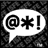 Bad Language - Ненормативная лексика
Игра содержит грубые и непристойные выражения. 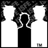 Discrimination - Дискриминация
Присутствие в продукте сцен или материалов, которые могут порочить или дискриминировать некоторые социальные группы. 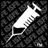 Drugs - Наркотики
В игре упоминаются нелегальные наркотические вещества или пропагандируется их использование. 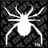 Fear - Страх:
Материалы игры могут оказаться страшными и пугаюшими для маленьких детей. Gambling - Азартные игры
В игре есть возможность сыграть в азартные игры и сделать ставку, в том числе — реальными деньгами. 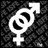 Sexual Content – НепристойностиВ игре присутствует обнажение и/или встречаются сцены с сексуальными отношениями. 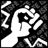 Violence - Насилие
Игра изобилует сценами с применением насилия. 